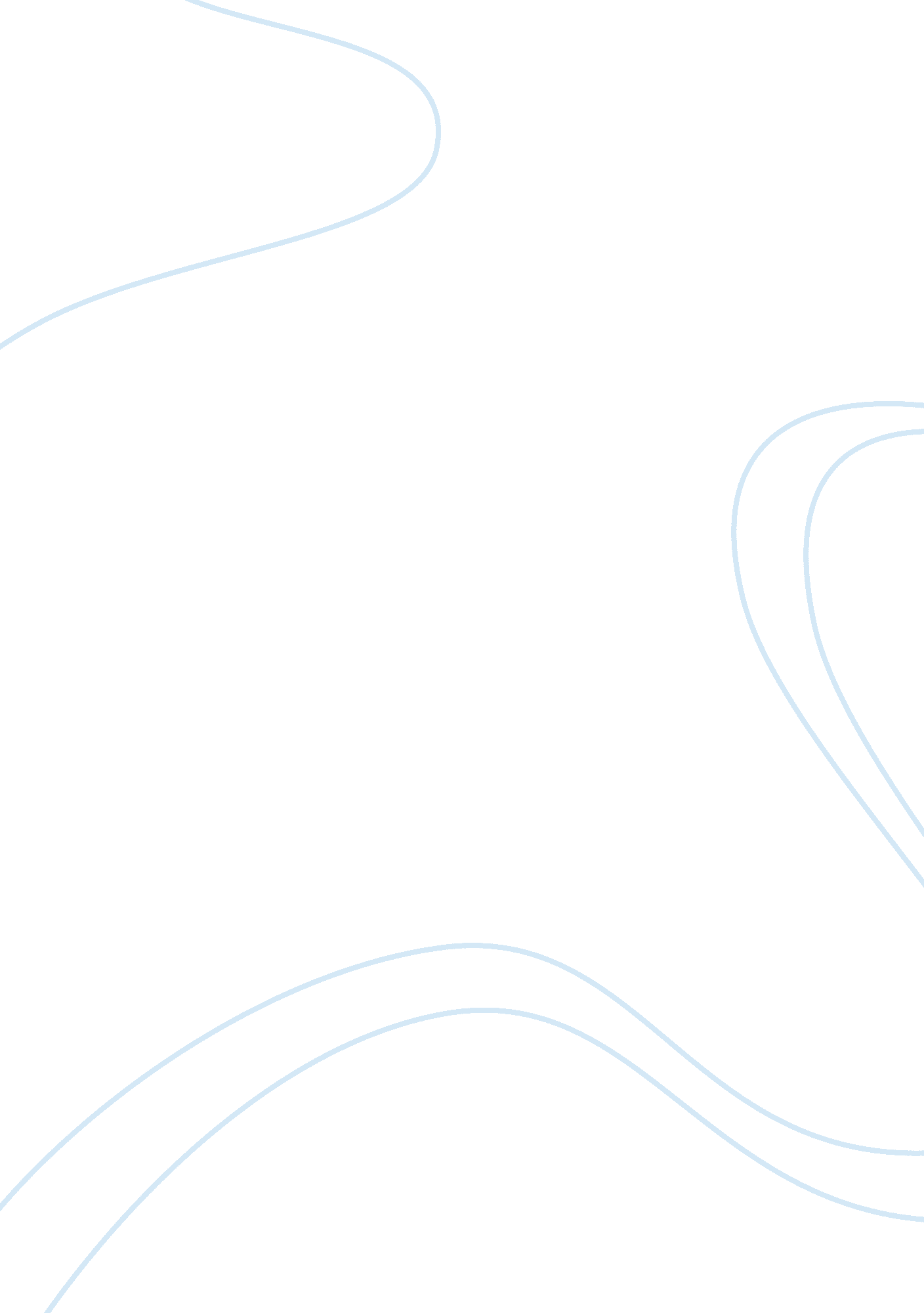 Comparative report on the advantages of devops and agilePsychology, Child Development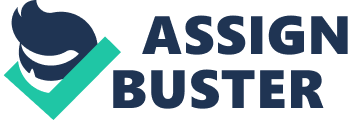 Developers also realized that they were siloed away from other departments that dealt with the customer – there was no “ team” approach of working with marketing, designers, or others. This meant that developers were frequently not aware of changes or feedback from the client. This problem, and the Waterfall approach, generally leaves us in the 1990s when developers widely experimented with other approaches. There are Particularly 2 Practices which is been followed by the Organisations which are 1. Agile 2. DevOps Before getting into this two process , its Important to know how does a Typical IT process works Now, Coming to method, what is Agile ? Agile development process breaks the product into smaller pieces and integrates them for final testing. This software development method emphasizes on iterative, incremental, and evolutionary development. What is DevOps? DevOps is a software development method which focuses on communication, integration, and collaboration among IT professionals to enables rapid deployment of products. DevOps is a culture that promotes collaboration between Development and Operations Team. This allows deploying code to production faster and in an automated way. It helps to increases an organization’s speed to deliver application and services. It can be defined as an alignment of development and IT operation. Data Presentation and Analysis Interpretation On the basis of this data only 26. 6% of people who attended this conference are from GSI which companies already implemented tosca in and following all 5 continuous testing best practice and remaining 73. 4% are still applying any of 5 best practices or not doing anything. So the approach of inviting them through the conference and start practicing Tosca was the prime objective. Industry Analysis Interpretation Technology getting higher % as in any software development it is very important to apply software testing before releasing. So carrying 27%, people attended the conference . Financial Services and insurance & Manufacturing and material Attendees , carrying 15% and 12% respectively have major accounts in software testing companies such as HDFC , etc. Remaining are big scope for Tricentis to capture the market. On the basis of response given by people, Through internally organization , carrying 45 % of weight age Publicity of Conference was successfully implemented where HR , Manager and Team Leaders were Part of Processing the information. On the internet, due to lack of much connectivity of Indian people , social media was limited in terms of creating awareness. Setting up of booth in different company was an experimental idea of making employees aware about conference much successful. Now, reference which is carrying 15 % , has played important role on initial stage in which giving employees extra benefits if people comes through their reference and become a part of the conference. Interpretation It is really important to consider that in the testing market, Tricentis is successfully able to make goodwill in Indian Market in just span of 3 years. Behind this goodwill, Tricentis emphasized on continuous efforts of marketing delivery through different Discount vouchers on certification courses and be a part of conference. Here, Gifts and giveaways made people crazy about it, such as T-shirts and caps for first 150 people for each location created a big impact all around. Interpretation People who attended the conference almost 55% are not Tosca Certified so the strategy of making them aware about Tricentis Tosca went successful as many of them are very excited about the usability of this product in more convenient way as they have got some of the certification course on discount prices or free of cost. Among this 45% , some of these people have done some of the levels or all of them, so to make them Tosca Graduate, we come up with the strategy of giving them away 500rs Amazon voucher who complete all certifications in given period of time. So during that process around 175 out of 225 people have claimed for Amazon Voucher which is an Accomplishment in itself. Satisfactory Level of The Conference Interpretation As per the response given by the clients, they were extremely satisfied with the conference structure as they enough time for break and discussion with speakers . People who were moderate or not satisfied with Conference are basically those ones who wanted other topics to be discussed as per their company’s Requirements so for this we suggested them to mention their issue on personal mail so for upcoming conferences we can address this issue well. Interpretation As discussed earlier that Many of the attendees are not following Tosca Practices, but to analyze whether their firm believes in any of these 5 Core Testing Practices, which are mentioned below: They allocate proper testing budgets and focus on upgrading their testing skills. They implement continuous testing to meet the demands of release frequency and support continuous delivery. They include testers as part of their integrated delivery teams. They automate end-to-end functional testing. They shift-left testing to earlier in the development life cycle. So as per the results , only 26. 60% people say they are following all 5 best practices in the industry , on the other hand who are following either of them considered to be in others. Level of Responsibility of Attendees Interpretation By recognizing this , the main influencial factor is wheather the people who are attending should be included to Decision making process or making decision for their companies As The Tosca Tool is the one time investment product which is saving cost and time & Quality for both the purpose are being solved. 